Памятка «Скажи наркотикам «НЕТ!!!»».Наркомания – это болезнь, вызванная систематическим употреблением наркотических веществ, проявляется психической и физической зависимостью от этих веществ.Причины, приводящие к употреблению наркотиков: социальная незащищенность детей, низкий уровень культуры и воспитания в семье, совмещенный с недостаточным жизненным уровнем, общая семейная незащищенность перед травмирующими событиями.Личностные характеристики подростков, определяющие предрасположенность к развитию наркотической зависимости:1.Непереносимость трудностей.2.Скрытый комплекс неполноценности.3.Стереотипность (повторяемость) поведения.4.Тревожность.Уголовная ответственность.УК РФ, Статья 228, 228.1, 228.2, 229, 230, 231, 232.Административная ответственность.К РФ, Статья 6.8, 6.9, 6.10, 6.13, 10.4, 10.5, 20.20, 20.22.Основные мотивы, потребления наркотических средств:Из любопытства.За компанию.Самоутверждение.Внутреннее одиночество.Азарт.Склонность к риску.Эмоциональная насыщенность.Соблазнение – провокация.Утешение.За помощью вы можете обратиться:1.Наркологическое диспансерное отделение и наркологический стационар при МОПБ №15.Адрес: 142500, г. Павловский Посад, пер. К. Маркса, д. 7/1.Заведующий отделением: Колчанов Владимир Витальевич.Телефон: 8 – (496 43) – 2 -00- 36. Факс: 432 – 11 – 94, 432 – 24 – 03.2.Медицинский психолог: Копченко Светлана Юрьевна. Телефон: 8 – (496) – 575 – 08 – 30, г. Электросталь.3. Телефон доверия Управления Федеральной службы РФ по контролю над  оборотом наркотиков по МО: 8 – (495) – 152- 53 – 52.4. Телефоны общественной приемной по вопросам, исполнения законодательства РФ о наркотических, психотропных веществах в Главном управлении региональной безопасности МО: 8 – (499) – 793 – 57 – 61, 8 – (499) – 793 – 57 – 13, 542 – 21 – 41.Кратковременные последствия принятия героина:•Беспокойство• Затруднённое дыхание• Затуманенные умственные состояние• Тошнота и рвота• Разрушение вен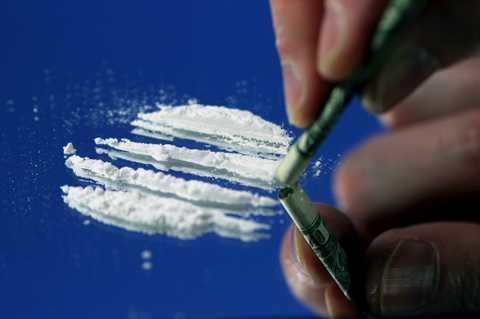   Кратковременные последствия принятия марихуаны:•Искажение восприятий• Паника• Беспокойство• Плохая координация движений• Замедленное время реакции• После начального «взлёта» принимающий чувствует сонливость и подавленность• Учащение сердцебиения и риск сердечного приступа.         Кратковременные последствия принятия экстази:  • Неспособность здраво мыслить• Ложное чувство близости• Замешательство• Депрессия• Бессонница• Крайняя обеспокоенность• Паранойя• Пристрастия к наркотикам• Напряжение мышц• Непроизвольное скрежетание зубами• Тошнота• Размытость зрения 